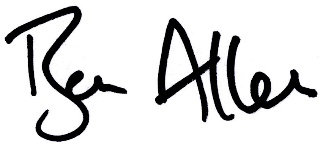 Date of Hearing: 07/12/2023                 _______________________________________________, ChairDate of Hearing: 07/12/2023                 ______________________________________________, ChairDate of Hearing: 07/12/2023                 _______________________________________________, ChairDate of Hearing: 07/12/2023                 _______________________________________________, ChairBILL NO. AB 2AB 99AB 347AB 350ACTION VOTED ON Do pass and re-refer to the Committee on AppropriationsDo pass as amended and re-refer to the Committee on AppropriationsDo pass and re-refer to the Committee on AppropriationsDo pass and re-refer to the Committee on Appropriations with the recommendation: To consent calendarACTION VOTED ON Do pass and re-refer to the Committee on AppropriationsDo pass as amended and re-refer to the Committee on AppropriationsDo pass and re-refer to the Committee on AppropriationsDo pass and re-refer to the Committee on Appropriations with the recommendation: To consent calendarACTION VOTED ON Do pass and re-refer to the Committee on AppropriationsDo pass as amended and re-refer to the Committee on AppropriationsDo pass and re-refer to the Committee on AppropriationsDo pass and re-refer to the Committee on Appropriations with the recommendation: To consent calendarACTION VOTED ON Do pass and re-refer to the Committee on AppropriationsDo pass as amended and re-refer to the Committee on AppropriationsDo pass and re-refer to the Committee on AppropriationsDo pass and re-refer to the Committee on Appropriations with the recommendation: To consent calendarACTION VOTED ON Do pass and re-refer to the Committee on AppropriationsDo pass as amended and re-refer to the Committee on AppropriationsDo pass and re-refer to the Committee on AppropriationsDo pass and re-refer to the Committee on Appropriations with the recommendation: To consent calendarACTION VOTED ON Do pass and re-refer to the Committee on AppropriationsDo pass as amended and re-refer to the Committee on AppropriationsDo pass and re-refer to the Committee on AppropriationsDo pass and re-refer to the Committee on Appropriations with the recommendation: To consent calendarACTION VOTED ON Do pass and re-refer to the Committee on AppropriationsDo pass as amended and re-refer to the Committee on AppropriationsDo pass and re-refer to the Committee on AppropriationsDo pass and re-refer to the Committee on Appropriations with the recommendation: To consent calendarACTION VOTED ON Do pass and re-refer to the Committee on AppropriationsDo pass as amended and re-refer to the Committee on AppropriationsDo pass and re-refer to the Committee on AppropriationsDo pass and re-refer to the Committee on Appropriations with the recommendation: To consent calendar  Aye  :  No   Aye  :  No   Aye  :  No   Aye  :  No Allen, Chair X   :   X   :   X   :   X   :   Dahle, V. Chair      :   X      :   X X   :   GonzalezX   :   X   :   X   :   X   :   HurtadoX   :   X   :   X   :   X   :   MenjivarX   :   X   :   X   :   X   :   Nguyen     :   X      :   X X   :   SkinnerX   :   X   :   X   :   X   :   Ayes  : 5Ayes  : 5Ayes  : 5Ayes  : 7Noes  : 0Noes  : 2Noes  : 2Noes  : 0BILL NO. AB 418AB 573AB 753AB 899ACTION VOTED ON Do pass and re-refer to the Committee on AppropriationsDo pass as amended and re-refer to the Committee on Appropriations with the recommendation: To consent calendarDo pass as amended and re-refer to the Committee on AppropriationsDo pass as amended and re-refer to the Committee on AppropriationsACTION VOTED ON Do pass and re-refer to the Committee on AppropriationsDo pass as amended and re-refer to the Committee on Appropriations with the recommendation: To consent calendarDo pass as amended and re-refer to the Committee on AppropriationsDo pass as amended and re-refer to the Committee on AppropriationsACTION VOTED ON Do pass and re-refer to the Committee on AppropriationsDo pass as amended and re-refer to the Committee on Appropriations with the recommendation: To consent calendarDo pass as amended and re-refer to the Committee on AppropriationsDo pass as amended and re-refer to the Committee on AppropriationsACTION VOTED ON Do pass and re-refer to the Committee on AppropriationsDo pass as amended and re-refer to the Committee on Appropriations with the recommendation: To consent calendarDo pass as amended and re-refer to the Committee on AppropriationsDo pass as amended and re-refer to the Committee on AppropriationsACTION VOTED ON Do pass and re-refer to the Committee on AppropriationsDo pass as amended and re-refer to the Committee on Appropriations with the recommendation: To consent calendarDo pass as amended and re-refer to the Committee on AppropriationsDo pass as amended and re-refer to the Committee on AppropriationsACTION VOTED ON Do pass and re-refer to the Committee on AppropriationsDo pass as amended and re-refer to the Committee on Appropriations with the recommendation: To consent calendarDo pass as amended and re-refer to the Committee on AppropriationsDo pass as amended and re-refer to the Committee on AppropriationsACTION VOTED ON Do pass and re-refer to the Committee on AppropriationsDo pass as amended and re-refer to the Committee on Appropriations with the recommendation: To consent calendarDo pass as amended and re-refer to the Committee on AppropriationsDo pass as amended and re-refer to the Committee on AppropriationsACTION VOTED ON Do pass and re-refer to the Committee on AppropriationsDo pass as amended and re-refer to the Committee on Appropriations with the recommendation: To consent calendarDo pass as amended and re-refer to the Committee on AppropriationsDo pass as amended and re-refer to the Committee on Appropriations  Aye  :  No   Aye  :  No   Aye  :  No   Aye  :  No Allen, Chair X   :   X   :   X   :   X   :   Dahle, V. Chair      :   X X   :        :   X      :   X GonzalezX   :   X   :   X   :   X   :   HurtadoX   :   X   :   X   :   MenjivarX   :   X   :   X   :   X   :   NguyenX   :   X   :   SkinnerX   :   X   :   X   :   X   :   Ayes  : 5Ayes  : 7Ayes  : 6Ayes  : 4Noes  : 1Noes  : 0Noes  : 1Noes  : 1BILL NO. AB 1347AB 1403AB 1526AB 1628ACTION VOTED ON Do pass as amended and re-refer to the Committee on AppropriationsDo pass and re-refer to the Committee on AppropriationsDo pass and re-refer to the Committee on Appropriations with the recommendation: To consent calendarDo pass as amended and re-refer to the Committee on AppropriationsACTION VOTED ON Do pass as amended and re-refer to the Committee on AppropriationsDo pass and re-refer to the Committee on AppropriationsDo pass and re-refer to the Committee on Appropriations with the recommendation: To consent calendarDo pass as amended and re-refer to the Committee on AppropriationsACTION VOTED ON Do pass as amended and re-refer to the Committee on AppropriationsDo pass and re-refer to the Committee on AppropriationsDo pass and re-refer to the Committee on Appropriations with the recommendation: To consent calendarDo pass as amended and re-refer to the Committee on AppropriationsACTION VOTED ON Do pass as amended and re-refer to the Committee on AppropriationsDo pass and re-refer to the Committee on AppropriationsDo pass and re-refer to the Committee on Appropriations with the recommendation: To consent calendarDo pass as amended and re-refer to the Committee on AppropriationsACTION VOTED ON Do pass as amended and re-refer to the Committee on AppropriationsDo pass and re-refer to the Committee on AppropriationsDo pass and re-refer to the Committee on Appropriations with the recommendation: To consent calendarDo pass as amended and re-refer to the Committee on AppropriationsACTION VOTED ON Do pass as amended and re-refer to the Committee on AppropriationsDo pass and re-refer to the Committee on AppropriationsDo pass and re-refer to the Committee on Appropriations with the recommendation: To consent calendarDo pass as amended and re-refer to the Committee on AppropriationsACTION VOTED ON Do pass as amended and re-refer to the Committee on AppropriationsDo pass and re-refer to the Committee on AppropriationsDo pass and re-refer to the Committee on Appropriations with the recommendation: To consent calendarDo pass as amended and re-refer to the Committee on AppropriationsACTION VOTED ON Do pass as amended and re-refer to the Committee on AppropriationsDo pass and re-refer to the Committee on AppropriationsDo pass and re-refer to the Committee on Appropriations with the recommendation: To consent calendarDo pass as amended and re-refer to the Committee on Appropriations  Aye  :  No   Aye  :  No   Aye  :  No   Aye  :  No Allen, Chair X   :   X   :   X   :   X   :   Dahle, V. Chair      :   X X   :   X   :        :   X GonzalezX   :   X   :   X   :   X   :   HurtadoX   :   X   :   X   :   MenjivarX   :   X   :   X   :   X   :   Nguyen     :   X X   :   X   :        :   X SkinnerX   :   X   :   X   :   X   :   Ayes  : 4Ayes  : 7Ayes  : 7Ayes  : 5Noes  : 2Noes  : 0Noes  : 0Noes  : 2BILL NO. AB 1633ACTION VOTED ON Do pass as amended and re-refer to the Committee on AppropriationsACTION VOTED ON Do pass as amended and re-refer to the Committee on AppropriationsACTION VOTED ON Do pass as amended and re-refer to the Committee on AppropriationsACTION VOTED ON Do pass as amended and re-refer to the Committee on AppropriationsACTION VOTED ON Do pass as amended and re-refer to the Committee on AppropriationsACTION VOTED ON Do pass as amended and re-refer to the Committee on AppropriationsACTION VOTED ON Do pass as amended and re-refer to the Committee on AppropriationsACTION VOTED ON Do pass as amended and re-refer to the Committee on Appropriations  Aye  :  No   Aye  :  No   Aye  :  No   Aye  :  No Allen, Chair X   :   Dahle, V. Chair X   :   GonzalezX   :   HurtadoX   :   MenjivarX   :   NguyenX   :   SkinnerX   :   Ayes  : 7Ayes  : 0Ayes  : 0Ayes  : 0Noes  : 0Noes  : 0Noes  : 0Noes  : 0